Уровень доступности здания и помещений:вход оборудован пандусомуслуга оказывается только на первом этажеесть возможность оказания услуги на дому у клиента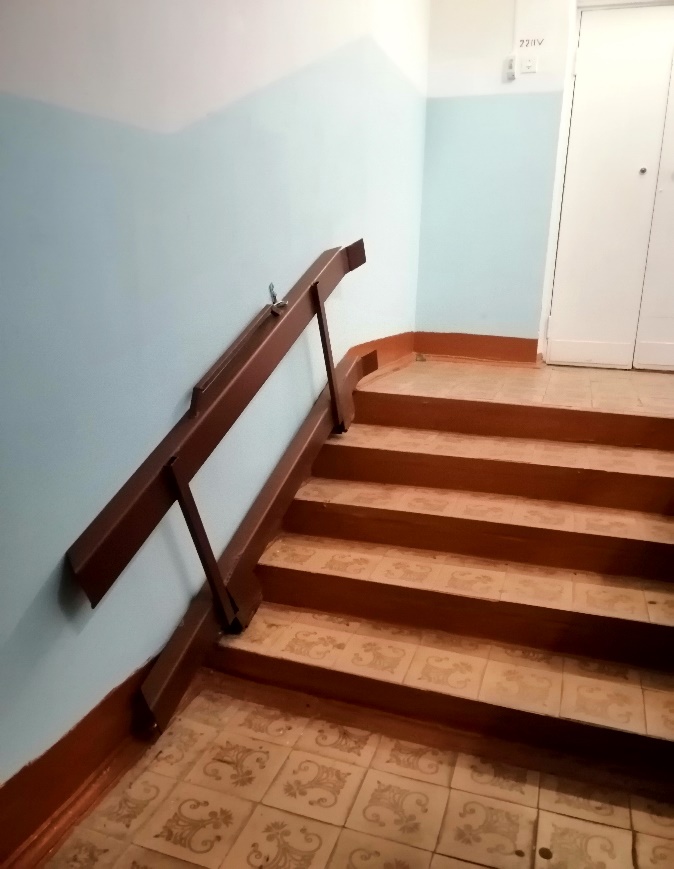 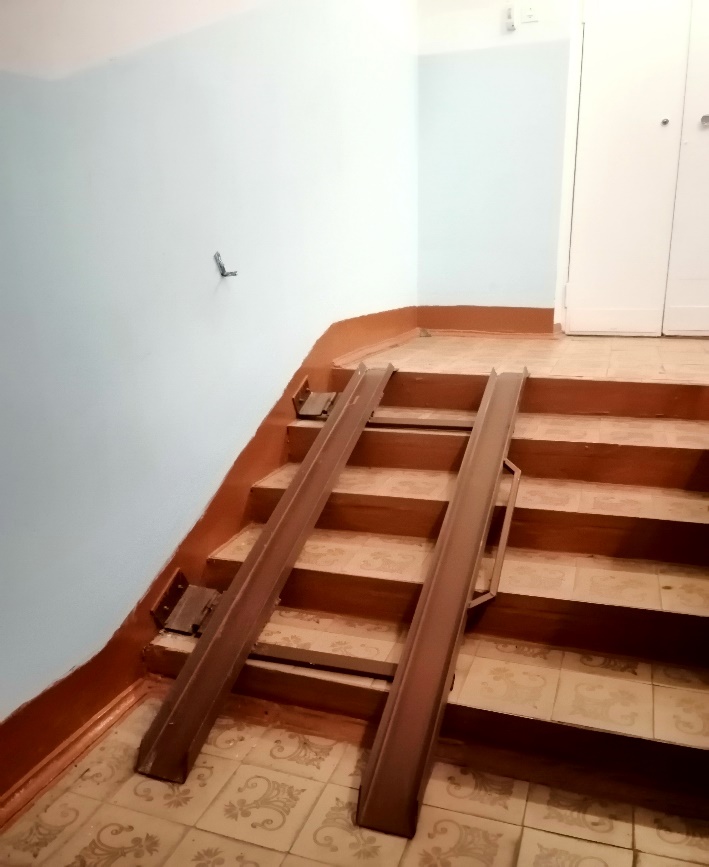 У организации есть филиалы или подразделения: нетУслугиНазвание услуги:реализация образовательных программ начального общего образования, основного общего образования, среднего общего образования, дополнительное образование детей и взрослыхАдреса оказания услуги:607031, Мотмос село, Выкса, 40 лет Октября улица, 12-а, кабинет директораНаправления:услуги дошкольного, среднего и высшего образованияОграничения возможностей здоровья:заболевания органов пищеваренияВозрастные группы:школьный возраст (7-11 лет)
подростковый период (12-17 лет)Описание услуги:Информация о правилах приема граждан в образовательную организацию размещена на официальном сайте школы, на информационном стенде в рекреации 1 этажа школыКвалификация сотрудников:Педагог-психолог, специализация "Психология", квалификация "Педагог-психолог", опыт работы составляет 15 лет, логопед, квалификация олигофренопедагог по специальности логопедия с опытом работы 21 год.Результат или эффект:Получение образования в соответствии с уровнем образования